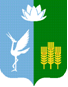 АДМИНИСТРАЦИЯ КРАСНОКУТСКОГО СЕЛЬСКОГО ПОСЕЛЕНИЯРАСПОРЯЖЕНИЕ20.12.2023 г.                                        с. Красный Кут                                           № 18Об организации и проведении общественно полезных работосужденным Кочуренковым М.А.     На основании Федерального закона от 06.10.03 г. № 131-ФЗ « Об общих принципах организации местного самоуправления в Российской Федерации», руководствуясь Уставом Краснокутского сельского поселения, в соответствии с направлением Филиала по Спасскому району ФКУ « УИИ ГУФСИН России по Приморскому краю» от 20.12.2023 г. № 25/УИИ/20-3097:     1. Организовать и провести общественно полезные работы по благоустройству территории с. Красный Кут с 21.12.2023 года, сроком на 200 часов.     Исполнитель – Кочуренков М.А., 10.02.1988 г.р.     2. Ответственным за организацию и выполнения обязательных работ, ведение ежедневного табеля учета рабочего времени с отражением количества отработанных часов, назначить специалиста администрации  Апанаскевич Е.А.    3. Контроль за исполнением настоящего распоряжения оставляю за собой.Глава Краснокутского                                                                                А.Б. Петриченкосельского поселения 